Guía 2 Departamento de Educación físicaEstilos de vida Saludable3° y 4° mediosProfesora: Marianela Osorio SánchezGUIA N° 2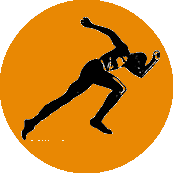 Estilos de vida SaludableElectivo 3° y 4° mediosOBJETIVO:-Diseñar y ejecutar circuito de cualquier sistema de entrenamiento que pueda realizar en casa como Yoga, Baile entretenido, Circuitos musculares etc., -Investigar los beneficios fisiológicos de esta rutina de trabajo que consta de: Inicio: Rutina de calentamiento.Desarrollo: 2 ejercicios para brazos, 2 para zona pectoral, 2 para zona abdominal, 2 para piernas.Final: Rutina de estiramiento.Que sean de su interés personal y que se realice en su casa con los recursos que ahí posea. Tomar registro de la frecuencia cardiaca inicial, en desarrollo y al final del entrenamiento realizado.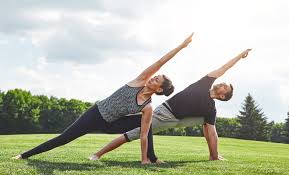 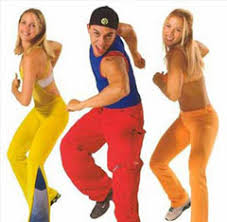 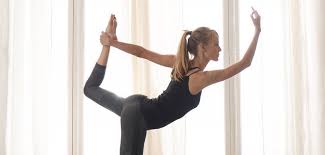 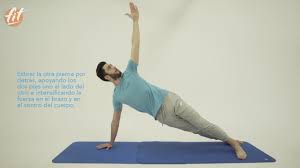 RUBRICA DE EVALUACIÓNPuntaje máximo 40 pts.ESTABLECIMIENTO:LICEO BETSABÉ HORMAZÁBAL DE ALARCÓNLICEO BETSABÉ HORMAZÁBAL DE ALARCÓNLICEO BETSABÉ HORMAZÁBAL DE ALARCÓNCURSO:3° y 4° MediosFECHA:NOMBRE ALUMNO:EDADRUTPUNTAJE IDEALPUNTAJE OBTENIDONOTAAprendizajes esperados que se evaluarán:- Diseñar y ejecutar circuito de cualquier sistema de entrenamiento que pueda realizar en casa.-Investigar los beneficios fisiológicos del ejercicio físico en nuestro cuerpo.. INSTRUCCIONES PARA LOS ESTUDIANTES: - El estudiante debe leer comprensivamente las instrucciones que se dan para esta actividad.1. Estudiante debe diseñar un circuito de trabajo (según lo detallado en la rúbrica de evaluación) y ejecutarlo evidenciando con fotos.2. Al desarrollar esta Guía, respete paso a paso la rúbrica, se le hará más ordenado y claro el trabajo3. El trabajo debe ser realizado en Word. Con las siguientes características:  portada, desarrollo, análisis y conclusión.4. Este instrumento será evaluado con un nivel del 60% de exigencia.5. Al finalizar el desarrollo de la guía con sus respectivas respuestas debe guardar el documento en formato PDF y/o Word y con un nombre predeterminado, por ejemplo: Nombre apellido curso asignatura (Sebastián_Perez_3B Estilos de vida Saludable) y enviar un solo archivo al correo:  erialosorio@yahoo.es6. El plazo de entrega final es para el 18 de mayo.CRITERIO DE EVALUACIÓNcantidadINDICADORES DE LOGROPUNTAJE1.- Nombre el sistema de entrenamiento elegidoExplique en que consiste su sistema de entrenamiento, y cuáles son las fortalezas físicas y psicológicas a desarrollar2DISEÑO CIRCUITO DE EJERCICIOS y EJECUCIÓN(Se consideran 2 puntos por cada ejercicio)2.-Rutina de calentamiento Diseña y explica con sus propias palabras, cómo se realiza su rutina de calentamiento. Ejecuta y anexa foto del estudiante realizando el ejercicio. 2DISEÑO CIRCUITO DE EJERCICIOS y EJECUCIÓN(Se consideran 2 puntos por cada ejercicio)3.- 2 ejercicios para brazosDiseña y explica con sus propias palabras, cómo se realizan los ejercicios para fortalecer los brazos. Ejecuta y anexa fotos del estudiante realizando los ejercicios (una foto por cada ejercicio).2DISEÑO CIRCUITO DE EJERCICIOS y EJECUCIÓN(Se consideran 2 puntos por cada ejercicio)4.- 2 ejercicios zona pectoralDiseña y explica con sus propias palabras, cómo se realizan los ejercicios para fortalecer la zona pectoral. Ejecuta y anexa fotos del estudiante realizando los ejercicios (una foto por cada ejercicio).2DISEÑO CIRCUITO DE EJERCICIOS y EJECUCIÓN(Se consideran 2 puntos por cada ejercicio)5.- 2 ejercicios zona abdominalDiseña y explica con sus propias palabras, cómo se realizan los ejercicios para fortalecer la zona abdominal. Ejecuta y anexa fotos del estudiante realizando los ejercicios (una foto por cada ejercicio).2DISEÑO CIRCUITO DE EJERCICIOS y EJECUCIÓN(Se consideran 2 puntos por cada ejercicio)6.- 2 ejercicios piernasDiseña y explica con sus propias palabras, cómo se realizan los ejercicios para fortalecer las piernas. Ejecuta y anexa fotos del estudiante realizando los ejercicios (una foto por cada ejercicio).2DISEÑO CIRCUITO DE EJERCICIOS y EJECUCIÓN(Se consideran 2 puntos por cada ejercicio)7.- Rutina de estiramiento Diseña y explica con sus propias palabras, cómo se realiza su rutina de estiramiento. Ejecuta y anexa foto del estudiante realizando el ejercicio. 2ANÁLISIS Y CONCLUSIÓN8.- Explique y enumere los beneficios fisiológicos que se desarrolla en nuestro cuerpo físico en los sistemas respiratorio, digestivo, endocrino.8.- Explique y enumere los beneficios fisiológicos que se desarrolla en nuestro cuerpo físico en los sistemas respiratorio, digestivo, endocrino.7ANÁLISIS Y CONCLUSIÓN9.- Explica en un párrafo, de a lo menos tres líneas, cuáles fueron tus sensaciones al realizar esta actividad en casa.9.- Explica en un párrafo, de a lo menos tres líneas, cuáles fueron tus sensaciones al realizar esta actividad en casa.2ANÁLISIS Y CONCLUSIÓN10.- Toma la frecuencia cardiaca antes de comenzar la rutina de calentamiento, al medio de la rutina de ejercicios y al finalizar la rutina de estiramiento. Toma registros cada vez y realiza un breve análisis al respecto.10.- Toma la frecuencia cardiaca antes de comenzar la rutina de calentamiento, al medio de la rutina de ejercicios y al finalizar la rutina de estiramiento. Toma registros cada vez y realiza un breve análisis al respecto.5FORMATO DEL TRABAJO11.- Desarrolla el trabajo en forma coherente, clara y apegada a la veracidad del contenido11.- Desarrolla el trabajo en forma coherente, clara y apegada a la veracidad del contenido5FORMATO DEL TRABAJO12.- Portada12.- Portada2FORMATO DEL TRABAJO13.- Calidad de la presentación del trabajo, se considera orden, distinción de los títulos, alineación de las fotos con cada explicación. 13.- Calidad de la presentación del trabajo, se considera orden, distinción de los títulos, alineación de las fotos con cada explicación. 5